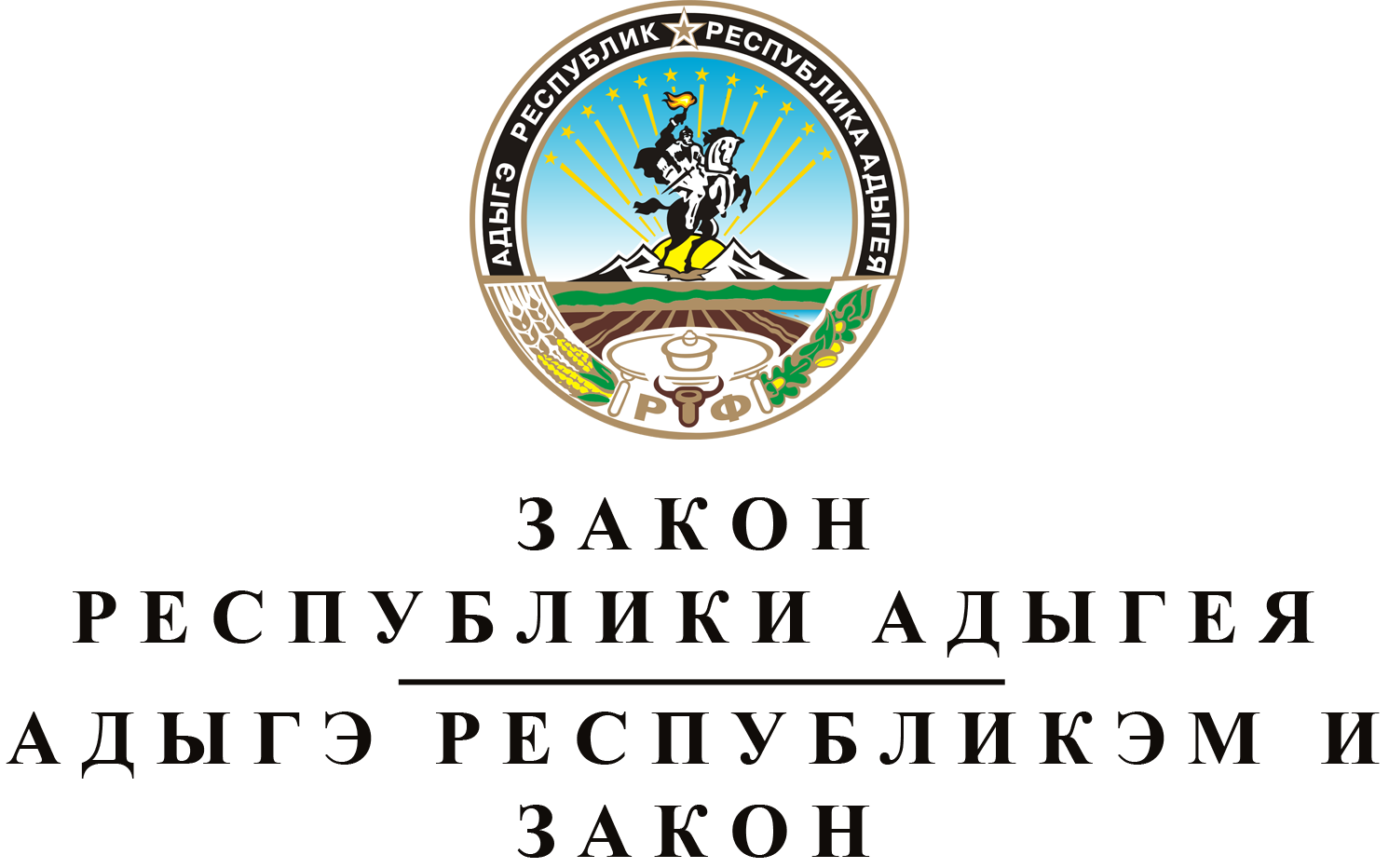 О  ВНЕСЕНИИ  ИЗМЕНЕНИЙ  В  ЗАКОН  РЕСПУБЛИКИ  АДЫГЕЯ
"О  СТАВКЕ  НАЛОГА  НА  ПРИБЫЛЬ  ОРГАНИЗАЦИЙ,
ЗАЧИСЛЯЕМОГО  В РЕСПУБЛИКАНСКИЙ  БЮДЖЕТ
РЕСПУБЛИКИ  АДЫГЕЯ,  ДЛЯ  ОТДЕЛЬНЫХ  КАТЕГОРИЙ
НАЛОГОПЛАТЕЛЬЩИКОВ"Принят Государственным Советом - Хасэ Республики Адыгея
30 октября 2019 годаСтатья 1.	О внесении изменений в Закон Республики Адыгея "О ставке налога на прибыль организаций, зачисляемого в республиканский бюджет Республики Адыгея, для отдельных категорий налогоплательщиков"Внести в Закон Республики Адыгея от 24 апреля 2009 года № 251 "О ставке налога на прибыль организаций, зачисляемого в республиканский бюджет Республики Адыгея, для отдельных категорий налогоплательщиков" (Собрание законодательства Республики Адыгея, 2009, № 4; 2010, № 8; 2016, № 8; 2017, № 5) следующие изменения:1) наименование Закона изложить в следующей редакции:"О регулировании некоторых вопросов по налогу на прибыль организаций, подлежащему зачислению в республиканский бюджет Республики Адыгея";2) преамбулу изложить в следующей редакции:"Настоящий Закон принят в соответствии со статьями 284 и 2861 части второй Налогового кодекса Российской Федерации, устанавливает пониженную ставку налога на прибыль организаций, подлежащего зачислению в республиканский бюджет Республики Адыгея, для отдельных категорий налогоплательщиков, а также регулирует правоотношения в части предоставления инвестиционного налогового вычета по налогу на прибыль организаций.";3) в статье 1:а) пункты 1-3 части 2 признать утратившими силу;б) часть 3 признать утратившей силу;4) дополнить новой статьей 11 следующего содержания:"Статья 11.	Инвестиционный налоговый вычет1. Инвестиционный налоговый вычет, установленный статьей 2861 Налогового кодекса Российской Федерации, вправе применять организации, основным видом деятельности которых является обрабатывающее производство, за исключением производства подакцизных товаров, определенных статьей 181 Налогового кодекса Российской Федерации, удельный вес доходов от осуществления которой составляет в общей сумме их доходов не менее 90 процентов, а расчетная среднемесячная заработная плата работников превышает расчетный среднемесячный уровень заработной платы по Республике Адыгея.2. Размер инвестиционного налогового вычета составляет 20 процентов суммы расходов, указанных в абзаце втором пункта 1 и пункте 2 статьи 257 Налогового кодекса Российской Федерации, за исключением расходов на ликвидацию основных средств, и не может превышать предельную величину инвестиционного налогового вычета.3. Сумма расходов организаций, указанных в части 1 настоящей статьи, превышающая в налоговом (отчетном) периоде предельную величину инвестиционного налогового вычета, учитывается при определении инвестиционного налогового вычета в последующих налоговых (отчетных) периодах в пределах не более трех последовательных налоговых периодов, включая налоговый период, в котором введен в эксплуатацию объект основных средств либо изменена первоначальная стоимость объекта основных средств, в отношении которого налогоплательщик воспользовался правом на применение инвестиционного налогового вычета.";5) дополнить новой статьей 12 следующего содержания:"Статья 12.	Налоговая ставка для организаций, применяющих инвестиционный налоговый вычетУстановить ставку налога на прибыль организаций в части сумм налога, зачисляемого в республиканский бюджет Республики Адыгея, в размере 10 процентов для организаций, применяющих инвестиционный налоговый вычет в соответствии со статьей 11 настоящего Закона.".Статья 2.	Вступление в силу настоящего ЗаконаНастоящий Закон вступает в силу не ранее чем по истечении одного месяца со дня его официального опубликования и не ранее 1-го числа очередного налогового периода по налогу на прибыль организаций.Глава  Республики  Адыгея	М.К. КУМПИЛОВг. Майкоп
13 ноября 2019 года
№ 287